PENINGKATAN HASIL BELAJAR PENDIDIKAN AGAMA ISLAMMELALUI METODE PICTURE AND PICTURE (PAP)PADA SISWA KELAS III SDN 19 ABELI KOTA KENDARISkripsi Diajukan Untuk Memenuhi  Salah Satu Syarat Mencapai Gelar Sarjana Pendidikan Islam Pada Program Studi Pendidikan Agama IslamOLEH:HJ. WALYATI, A.MaNIM. 10010101013PROGRAM KUALIFIKASIJURUSAN TARBIYAHSEKOLAH TINGGI AGAMA ISLAM NEGERI KENDARI2012ABSTRAKHj. Walyati, A.Ma “Peningkakan HasilBelajarPendidikan Agama Islam SiswaMelaluiMetode Picture and Picture PadaSiswaKelas III SDN 19 Abeli Kota Kendari”Permasalahandalampenelitianiniadalah “Apakahhasilbelajar PAIdapatditingkatkanmelaluimetodePicture and Picturepadasiswakelas III SDN 19 Abeli Kota Kendari?Penelitianinibertujuanuntukmeningkatkanhasilbelajar PAI bagisiswakelasIII SDN 19 Abelimelalui model pembelajarankooperatifTipePicture and Picture.Jenispenelitianiniadalahpenelitiantindakankelas (PTK).Prosedurpenelitianiniadalah: (1) perencanaan, (2) pelaksanaantindakan, (3) observasidanevaluasi, (4) refleksi. Sumber data dalampenelitianiniadalah guru dansiswa.Jenis data yang diperolehadalah data kualitatifdan data kuantitatif yangterdiriataslembarobservasidanpenilaianhasilbelajar.Instrumen yang digunakandalampenelitianiniadalahevaluasihasilbelajaruntuktigasiklusdanlembarobservasibagi guru dansiswaselama proses kegiatanbelajarmengajar.SampeldalampenelitianiniadalahsiswakelasIII SDN 19 Abeli  semester genaptahunpelajaran 2011/2012denganjumlahsiswa20 orang, terdiridari9laki-lakidan 11perempuan.Peningkatanhasilbelajarpadamaterigerakan-gerakanshalatfardhudapatdilihatdariskor rata-rata perolehannilaisiswadaritesawalyaitu52,5, meningkat di siklus I 70,5 (meningkat 34,29 %)dansiklus II menjadi82 (meningkat56,19 %). Begitujugadenganpersentasekelulusansiswa (standarnilai 70) yang meningkatdaripre testsebesar 20 %(4siswa),  siklus I sebesar 60 % (12 siswa) dansiklus II 100 %.Dari pelaksanaankeduasiklusdalampembelajarandiperolehkesimpulanbahwa model pembelajarankooperatiftipePicture and PicturedapatMeningkatkan hasilbelajar PAI siswakelas III SDN 19 Abeli.PERNYATAAN KEASLIAN SKRIPSIDengan penuh kesadaran, penulis yang bertandatangan di bawah ini, menyatakan bahwa skripsi ini benar adalah hasil karya penulis sendiri. Dan jika di kemudian hari terbukti bahwa ia merupakan duplikat, tiruan, plagiat, atau dibuat atau dibantu orang lain secara keseluruhan atau sebagian, maka skripsi dan gelar yang diperoleh karenanya, batal demi hukum.	Kendari,	29 Muharram 1434 H	13Desember 2012	Penulis						Hj. WALYATI, A.Ma	NIM. 10010101013												PERSETUJUAN PEMBIMBINGPembimbing penulisan skripsi Penelitian Tindakan Kelas (PTK) yang diajukan oleh saudari Hj. Walyati, A.Ma. NIM. 10010101013, Mahasiswa Program Studi Kualifikasi Jurusan Tarbiyah Sekolah Tinggi Agama Islam Negeri (STAIN) Sultan Qaimuddin Kendari, setelah dengan seksama meneliti dan mengoreksi skripsi yang bersangkutan dengan judul “Meningkatkan HasilBelajar PAI melalui Metode Picture and Picture (PAP) Pada Siswa Kelas III SDN 19 Abeli Kota Kendari”, memandang bahwa skripsi tersebut telah memenuhi syarat-syarat ilmiah dan dapat disetujui untuk diajukan ke ujian skripsi.Demikianpersetujuaninidiberikanuntuk proses selanjutnya. 	Kendari,	29 Muharram 1434 H	13Desember 2012	Pembimbing	Dra. Hj. NursehaGazali, M.Si							NIP. 19520206 198503 2 001KATA  PENGANTAR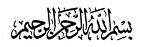 	PujiSyukurpenulispanjatkanKehadirat Allah S. W. T. atasLimpahanRahmatdanKaruniaNya, baikberupakesehatan, waktudankesempatansehinggaaktifitas yang berhubungandenganpenyusunanskripsiinidapatberjalansebagaimana yang diharapkan.Penulismenyadaribahwadalampenyusunanskripsiini, banyakhambatan yang ditemuikhususnyadalammengumpulkan data danterbatasnyapengetahuanpenulisdalamtehnispenulisankaryailmiah.	Namundemikianskripsiinidapatdirampungkanpenyusunannyaberkatbantuandanbimbingandaribanyakpihak, karenaitusepatutnyalahapabilapenulismengucapkanterimakasih yang tidakterhinggakepada  :Keluargakutercinta di rumah, Suamitercinta (Darwinnuhung, S.Pd), anak-anakkutersayang, Muhammad Akbar, A.Md, Muhammad Ansyar, Muhammad Asnur, SittiAsmanurdanSittiAmalianuratasdorongansemangatdanmotivasi.Bapak Dr. H. Nuralim, M.Pd, selakuKetua STAIN Sultan QaimuddinKendari.Ibu Dra. Hj. St. Kuraedah, M.Ag, selakuKetuaJurusanTarbiyah STAIN Sultan QaimuddinKendari.BapakAliwar, S.Ag, M.Pd, selakuKetua Program StudiPendidikan Agama Islam STAIN Sultan QaimuddinKendari.IbuDra. Hj. NursehaGazali, M.Siselakupembimbing yang telahmemberikanpetunjukataupunbimbingankepadapenulishinggaterselesainyaskripsiini.BapakdanIbudosensertakaryawan/staf STAIN Kendari.BapakKepalaDiknas Kota Kendari yang telahmemberikanizinpenelitiandalamwilayahkerjanya.IbuKepala SDN 19 Abelibesertajajarannya yang telahmenerimadanmembantupelaksanaanpenelitianpenulis.Siswa-siswi SDN 19 Abelikhususnyakelas III SDN 19 Abeli yang menjadisampeldalampenelitianini. Seluruhsahabatdanrekan yang tidaksempatdisebutkansatupersatudalamkesempatanini.	Atassegalabantuan, bimbingandanpengorbanan yang diberikanuntukpenulissehinggadapatmerampungkanskripsi, makapenulistidaklupamengucapkanterimakasih, danmemohondo’akehadirat Allah SWT agar dapatdibalaspahala yang berlipatganda, Amin.Takadagading yang takretakdantakadaakhirdalamkaryailmiah.Olehkarenaitu, saran dankritik yang sifatnyamembangun demi penyempurnaankaryainisangatdiharapkan.								Kendari,  Desember 2012P e n u l i s ,DAFTAR ISIHalamanHALAMAN JUDUL  		iABSTRAK  		iiPERNYATAAN KEASLIAN SKRIPSI 		iiiPERSETUJUAN PEMBIMBING 		ivKATA PENGANTAR 		vDAFTAR ISI  		viiDAFTAR LAMPIRAN 		ixDAFTAR TABEL 		xBAB I	PENDAHULUANLatarBelakang		1BatasanMasalah		6RumusanMasalah		6TujuanPenelitian		6ManfaatPenelitian		7DefinisiOperasional		7BAB II	KAJIAN PUSTAKAPembelajaranPendidikan Agama Islam   		9HasilBelajar		14MetodePicture and Picture		25MeningkatkanHasilBelajar PAI melaluiMetodePicture and Picture		26HipotesisTindakan		27BAB III 	METODE PENELITIAN  JenisPenelitian		28Setting Penelitian		28SubyekPenelitian		28Faktor yang Diselidiki		28ProsedurPelaksanaan		29Data danTeknikPengambilan Data   		36IndikatorKinerja		36TeknikAnalisis Data  		36Rancangandan Model PenelitianTindakanKelas		38BAB IV	HASIL DAN PEMBAHASANGambaranUmum SD Negeri 19 Abeli		39SejarahTerbentuknyaSekolah		39LetakGeografisSekolah		39Keadaan Guru 		40KeadaanSiswa		41KeadaanSaranadanPrasarana		41TesAwal		41Deskripsi Data 		42TindakanSiklus I 		42TindakanSiklus II 		45AnalisisKeseluruhanTindakan		49AnalisisPenilaianHasilBelajar		50AnalisisObservasi		52Pembahasan		53BAB V	PENUTUPKesimpulan		56Saran 		56DAFTAR PUSTAKA ……………………………………………………….		58LAMPIRAN 		61DAFTAR LAMPIRANNo. 	JudulLampiran	HalamanDaftarNamaSiswaKelas III 		61DenahSekolahDasarNegeri 19 Abeli		62RencanaPelaksanaanPembelajaranSiklus I 		63RencanaPelaksanaanPembelajaranSiklus II 		66LembarObservasiTerhadapSiswadan Guru PadaWaktuKegiatanBelajarMengajarSiklus I 		69LembarObservasiTerhadapSiswadan Guru PadaWaktuKegiatanBelajarMengajarSiklus II 		70Soal Pre Test (TesAwal) 		71KunciJawabanSoal Pre Test (TesAwal) 		73Hasil Pre Test/TesAwal		74SoalEvaluasiSiklus I 		75KunciJawabanSoalSiklus I 		76SoalEvaluasiSiklus II 		77KunciJawabanSoalSiklus II 		78RekapNilaiSiswa		79GambarGerakan-GerakanShalat		81DAFTAR TABELTabel	Pernyataan	HalamanNama-nama Guru PNS dan Guru TidakTetap(GTT) SekolahDasarNegeri 19 Abeli		40KeadaanSiswa di SD Negeri 19 Abeli		41KeadaanSaranadanPrasarana		41HasilObservasiTerhadapSiswaPadaSiklus I 		43HasilObservasiTerhadap Guru PadaSiklus I 		44HasilObservasiTerhadapSiswaPadaSiklus II 		47HasilObservasiTerhadap Guru PadaSiklus II 		48Nilai Rata-Rata TesKeseluruhanHasilBelajarSiswa		51